短期課程（在職者訓練）受講申込書令和　　年　　月　　日宮城県立気仙沼高等技術専門校長　殿氏名　　　　　　　　　　　　次のとおり申込みます。記※本受講申込書の個人情報については、訓練に関する業務以外に使用することはありません。※電話番号は、訓練の可否について連絡するために使用します。日中、連絡が取れる番号を記載願います。【申込方法】①左のＱＲコードをスマートフォン等で読み取り、電子申請システムから申し込みください。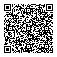 ②この受講申込書に必要事項を記入の上、当校宛てに電子メール又はＦＡＸでお申し込みください。e-mail：kskogsn@pref.miyagi.lg.jpF A X：０２２６－２２－３４１０コース名ＲＰＡ入門講座訓練科目オフィスビジネス科（ふりがな）受講者氏名（ふりがな）受講者氏名生年月日　　　　　　年　　　月　　　日　　　　　　年　　　月　　　日年齢（　　才）年齢（　　才）住所連絡先電話番号：　　　　　（　　　　　）　　　　　電話番号：　　　　　（　　　　　）　　　　　電話番号：　　　　　（　　　　　）　　　　　電話番号：　　　　　（　　　　　）　　　　　連絡先メールアドレス：メールアドレス：メールアドレス：メールアドレス：所属事業所従業員数
(企業全体の労働者数)従業員数
(企業全体の労働者数)人　　　　　　職種又は役職実務年数実務年数年 　か月就業形態正社員　　　非正規雇用　　　その他（　　　　　　　　　　　　　　　　）正社員　　　非正規雇用　　　その他（　　　　　　　　　　　　　　　　）正社員　　　非正規雇用　　　その他（　　　　　　　　　　　　　　　　）正社員　　　非正規雇用　　　その他（　　　　　　　　　　　　　　　　）職業訓練歴　無　　有（　　　　　　　　　　　　　）　無　　有（　　　　　　　　　　　　　）　無　　有（　　　　　　　　　　　　　）　無　　有（　　　　　　　　　　　　　）備考